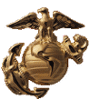 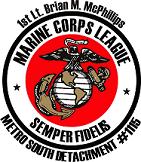 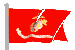  MINUTES FROM September 11, 2021  MCL METRO SOUTH DETACHMENT 1115WHERE:	VFW Norton MaProceedings were held at the VFW Norton at 38 Summer St Norton Ma..Commandant JJ Mcgrath called meeting to order at 18:15 hrs calling upon Sergeant-at-Arms to secure the building for the start of the meeting.Sergeant-at-Arms Patrick Ballinger secured the quarters and announced he was satisfied all that were present were authorized to be there. Pledge of Allegiance was then recited by the Detachment Marines.There were 8 Marines Present for the meeting.Chaplain Roger Hoffmann recited the opening prayer.Commandant JJ Mcgrath called for Sergeant-at-Arms to declare the meeting open for conduct of official business.Commandant JJ Mcgrath called roll call of the detachment’s officers: New MembersNo new membersapplications.Correspondence 7State commandant steps down.Seniro Vice acting Commandant.Sickness 9Jim Long and Jim Leonard doing well..Reports 6, 8, 10Minutes available for June 2 2021, motion made to accept, seconded and passedPaymaster report available, balance $2,974.42. Chaplain mentioned rituals and honors.  OLD BUSINESS: Standing committees 11/12:HONOR GUARDReport made by Roger/JJ . QUARTERNASTERReport made by FredBirthday BallNo action on ball at this point, options available.ScholarshipBrendan Cross sends thank you card.Fund RaiserNovember 5th annual car show, $300 needed for beverages, motion made and passedMarine roses at super market to be determinedUNFINISHED BUSINESS 13:Motion to adjourn from business for voting, carried.One slate entered for voting and passed. Same slate as previous.Motion made to  return to business carried.NEW BUSINESS 14:Request for detachment to attend veteran’s day ceremony in Norton.GOOD OF THE LEAGUE 16Macaila now New Bedford VA agent.Next Meeting is Wednesday October 6, 2021. The start time for the meeting will be at 1800 at Norton VFW. Commandant JJ Mcgrath called for moment of silence for deceased members.Commandant JJ Mcgrath called for Sergeant-at-arms to retire the colors.Sergeant-at-Arms called for hand salute.Commandant JJ Mcgrath read closing prayer.Commandant JJ Mcgrath called for Sergeant-at-Arms to officially close the meetingSergeant-at-Arms declared the meeting officially over.Commandant JJ Mcgrath ended meeting at 1915  hrs with 1 rap of the gavel.Respectfully submittedRik CoffmanActing AdjutantPositionName  PresentExcused  Commandant JJ Mcgrath X Sr Vice Commandant Rik Coffman  X Jr Vice commandantPatrick Ballinger Judge Advocate Fred WilliamsX AdjutantActing Rik CoffmanX Paymaster Ron HillX Chaplain Roger Hoffman X Sergeant at Arms Pat Ballinger Quartermaster Fred WilliamsX WebmasterActing Rik CoffmanX Honor Guard Captain JJ McGrathX Past Commandant Rik CoffmanX